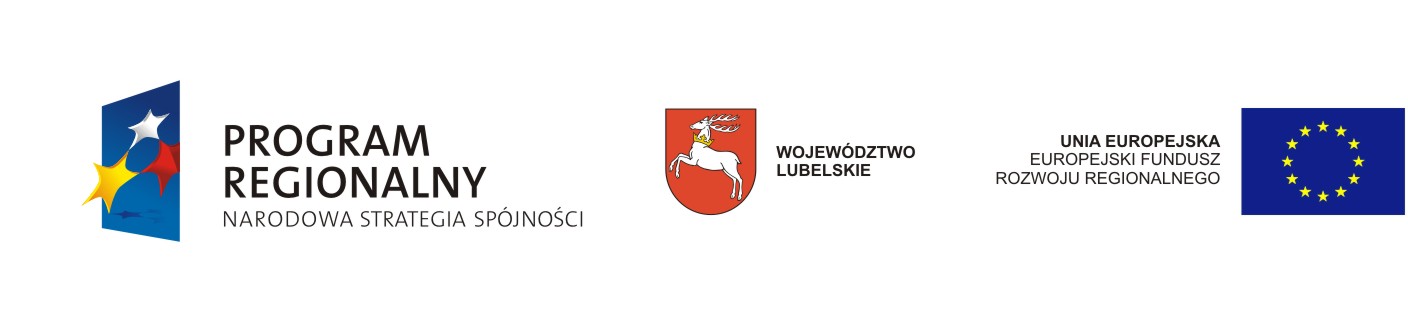                                                www.zielonypierscien.pl      e-mail: lgd@zielonypierscien.pl Biuro Lokalnej Grupy Działania “Zielony Pierścień”: ul. St. Żeromskiego 1, 24-150 Nałęczów,tel/fax: + 48 81 50 16 140, tel.: + 48 81 50 16 141Projekt współfinansowany ze środków Europejskiego Funduszu Rozwoju Regionalnego w ramach             Regionalnego Programu Operacyjnego Województwa Lubelskiego na lata 2007-2013ANKIETA ZGŁOSZENIOWA /zgłoszenie bazy noclegowej do serwisu internetowego WWW.krainarowerowa.pl/ wypełnić dla każdego obiektu osobnoNiniejszym zgłaszam w/w obiekt do bazy miejsc noclegowych w ramach serwisu internetowego WWW.krainarowerowa.pl na którym uruchomiona zostanie usługa rezerwacji miejsc noclegowych dla turystów.  Wyrażam zgodę na gromadzenie i przetwarzanie danych osobowych, zawartych w niniejszej Ankiecie przez Lokalną Grupę Działania „Zielony Pierścień” dla potrzeb projektu pn. „Utworzenie pętli rowerowych na obszarze od Kazimierskiego do Kozłowieckiego Parku Krajobrazowego jako zintegrowanego, innowacyjnego i sieciowego produktu turystycznego” (zgodnie z ustawą z dnia 29.09.1997r. o Ochronie Danych Osobowych Dz. U. nr 133 poz. 883). Data:	…………………………………….Podpis osoby uprawnionej:	…………………………………………………………………………………………………..1.Imię i nazwisko lub nazwa właściciela bazy noclegowej2.Nazwa i adres obiektu z noclegami3.Typ obiektu (należy obok zaznaczyć właściwą opcję)  agrokwatera	          pensjonat  kwatera prywatna	  hotel  motel	           hostel	  kamping	  inny (proszę podać jaki?) ……………………………………………………………….4.Liczba miejsc noclegowych w obiekcie5.Adres do korespondencji właściciela bazy noclegowej6.Imię i nazwisko osoby uprawnionej do kontaktu7.Numer telefonu i adres e-mailowy osoby uprawnionej do kontaktu 